Государственное бюджетное дошкольное образовательное учреждение детский сад № 33 комбинированного вида Петродворцового района Санкт-ПетербургаВсероссийский конкурс «Творческий воспитатель – 2024»Методическая разработка: «Музыка дорог»                                                                             Целевая аудитория: старшая группаАвтор-составитель: Позднякова Виктория Владимировна-музыкальный руководительСанкт-Петербург2024 годВведение.Выбор темы музыкального занятия по ПДД обоснован несколькими факторами:Во-первых, музыка – это универсальный язык, способный объединять людей и вызывать эмоциональную реакцию. Использование музыки в обучении ПДД поможет сделать занятия более интересными и запоминающимися. Музыка может помочь детям лучше усвоить правила дорожного движения, запомнить их и применить в практике.Во-вторых, музыка способствует активизации моторики и координации движений. На занятиях по ПДД можно использовать музыкальные игры и упражнения, которые помогут детям развить моторику и научиться правильным движениям на дороге. Например, игры на координацию, в которых дети должны двигаться под музыку, повторяя движения пешеходов или водителей.В-третьих, использование музыки в обучении ПДД позволит создать позитивную атмосферу на занятиях. Музыка способна вызывать положительные эмоции и улучшать настроение участников. Это может помочь снять напряжение и стресс, связанные с изучением сложных правил дорожного движения.В-четвертых, музыка может быть использована для запоминания правил ПДД. Мелодии и ритмы помогают формировать связи в памяти. Музыкальные композиции, содержащие текст с основными правилами дорожного движения, могут помочь детям запомнить их легче и быстрее.В целом, использование музыки в обучении ПДД имеет множество преимуществ. Это делает занятия более интересными, помогает развить моторику и координацию, создает позитивную атмосферу и улучшает запоминание правил.Целевой аудиторией для музыкального занятия по правилам дорожного движения в старшей группе являются дети от 5 до 6 лет. Этот возраст характеризуется тем, что дети в этой группе уже имеют некоторое представление о ПДД и могут начать осваивать его более подробно через музыкальные занятия. Также в этом возрасте дети уже способны воспринимать и понимать музыку, поэтому музыкальные элементы и песни могут стать эффективным и интересным способом обучения ПДД.Музыкальное занятие в системе работы педагога имеет следующую роль и место:В воспитание правильной дорожной культуры: музыкальное занятие может помочь детям научиться основным правилам дорожного движения. Педагог может использовать песни и игры, чтобы познакомить детей с различными знаками и сигналами на дороге, а также обучить или закрепить правила безопасного перехода через дорогу.В развитие сенсорных навыков: музыкальные занятия способствуют развитию у детей музыкального слуха, ритма и координации движений. Педагог может использовать музыкальные инструменты или игровые активности, чтобы помочь детям научиться слушать и отличать различные звуки на дороге, например, звук сигнала светофора или шум проезжающей машины.Поддержка эмоционального благополучия: музыка имеет позитивный эмоциональный эффект на детей. Музыкальное занятие может помочь создать комфортную атмосферу и позволить детям расслабиться и насладиться процессом обучения ПДД. Педагог может использовать музыку для создания спокойной или энергичной обстановки во время занятий, в зависимости от целей и задач.В данном занятии просматривается интеграция различных областей знаний: таких как математика (ритм и счет), литература (чтение текстов песен). Педагог может строить занятия таким образом, чтобы помочь детям лучше понять и запомнить правила дорожного движения, используя различные формы и методы обучения.Таким образом, музыкальное занятие может иметь важную роль в системе работы педагогов по ПДД, способствуя воспитанию правильной дорожной культуры, развитию сенсорных навыков, поддержке эмоционального благополучия и интеграции разных областей знаний.Цель: содействовать средствами музыки формированию устойчивого внимания на дороге, осознанию необходимости изучения правил дорожного движения.Задачи: закрепление пройденного песенного материала, повторение средств музыкальной выразительности; развитие певческих навыков, творческих способностей, навыков аналитического восприятия музыкального произведения; воспитание чувства ответственности за ситуации, связанные с дорогой и дорожными путешествиями, серьезного отношения к правилам дорожного движения.Формой проведения музыкального занятия по ПДД можно выбрать интерактивный формат с использованием различных музыкальных инструментов и активного участия детей. Основное обоснование выбора такой формы проведения мероприятия: привлекательность и позитивная эмоциональная окраска. Музыкальное сопровождение создает атмосферу веселья и радости, что позволяет детям более активно включиться в процесс обучения.Вовлечение разных типов восприятия. Музыкальный формат позволяет активно использовать слуховое и кинестетическое восприятие дошкольников. Услышав мелодию, дети могут проявить свои таланты в музыкальном исполнении или танцевальной импровизации, что способствует лучшему запоминанию правил ПДД.Мотивация и внимание: музыкальные элементы, такие как ритм, мелодия, лирический смысл песен, способствуют увлечению и интересу детей к теме правил дорожного движения. Музыка дополняет текстовую информацию учебного материала и помогает лучше усваивать правила ПДД.Возможность творческого самовыражения. Использование музыки и музыкальных инструментов дает возможность детям проявить свою индивидуальность в музыкальном сопровождении, исполнении песен или композиций, для запоминания правил ПДД.На музыкальном занятии по правилам дорожного движения используются различные педагогические технологии, методы и приемы:*Игровые технологии: использование игр, как инструмента для обучения и закрепления знаний о ПДД. *Коллективное музицирование: использование музыкальных инструментов или пения для создания музыкальных композиций, посвященных ПДД. Такие композиции могут помогать закреплять правила дорожного движения в памяти детей.*Использование мультимедийных технологий: просмотр видеоматериалов о ПДД с последующим обсуждением их содержания. Мультимедийные технологии позволяют детям визуализировать и лучше понимать правила дорожного движения.*Ролевые игры: организация игр, в которых дети могут выступать в роли пешехода, водителя или пассажира, чтобы на практике применить свои знания о ПДД.*Интерактивные задания: использование интерактивных заданий, таких как кроссворды, головоломки или карточки с заданиями, чтобы проверять знания детей о ПДД и способствовать активному усвоению материала.Важно помнить, что эффективность применения конкретных технологий, методов и приемов может зависеть от возраста детей, их индивидуальных особенностей и уровня подготовки. Педагог должен учитывать эти факторы при планировании и проведении музыкальных занятий по ПДД.Для подготовки и проведения музыкального занятия по ПДД необходимы следующие ресурсы:Плейлист музыкальных композиций, связанных с темой ПДД. Тексты песен или их полные ноты. Инструменты. Проекционное оборудование. Для демонстрации видеоклипов или презентаций, связанных с ПДД, может потребоваться проектор или монитор, на котором дети смогут видеть визуальные материалы.Учебные пособия и материалы. Для качественной подготовки занятия рекомендуется использовать специальные пособия по ПДД, а также дополнительные материалы, которые помогут проиллюстрировать и объяснить правила дорожного движения с помощью музыки.Использование музыкального занятия в практике обучения ПДД может быть полезным и эффективным методом, запомнить и усвоить правила дорожного движения. Вот несколько рекомендаций по использованию музыки в учебном процессе:# Используйте песни с соответствующими текстами: выбирайте песни, в которых в тексте упоминаются правила дорожного движения или безопасность на дороге. # Изучайте тексты песен с детьми: после прослушивания песни, пройдитесь по тексту и обсудите его с. Разберите, какие слова и фразы связаны с ПДД и как правильно их использовать. Это позволит детям лучше понимать текст и запоминать содержащуюся в нем информацию.# Проведите дискуссию на тему: после изучения текста песни и правил дорожного движения, проведите дискуссию с учащимися на тему безопасности на дороге. Позвольте им выразить свои мысли, обсудить важность соблюдения ПДД и поделиться личными рассказами или историями, связанными с дорожной безопасностью.# Организуйте музыкальные конкурсы или выступления: иногда можно провести музыкальный конкурс, где учащиеся представляют свои собственные песни или переводят известные песни на тему ПДД. Это поможет стимулировать творческое мышление и углубить понимание правил дорожного движения.# Используйте музыкальные видео: при наличии интернета вы можете использовать музыкальные видео, которые иллюстрируют правила дорожного движения. Учащиеся могут просмотреть видео и обсудить, что они видели, и какие правила дорожного движения были показаны.# Не забывайте о разнообразии: старайтесь использовать различные жанры музыки и песни с разными темами, связанными с ПДД. Это позволит детям находиться в поле интереса и усвоить больше информации.# Важно помнить, что музыкальное занятие не должно быть основным и единственным методом обучения ПДД. Оно должно быть использовано вместе с другими методами, такими как чтение правил дорожного движения, просмотр видео, выполнение практических тренировок.«Музыка дорог»Описание хода занятия:Музыкальный руководитель: Мы едем, едем, едем в далёкие края...По дороге с облаками, по дороге с облаками...Кручу, кручу, кручу, педали кручу. С горы, с горы, с горы как птица лечу...Пусть, пусть дорога в даль бежит…Огромное количество песен написано композиторами о дорогах, всего занятия не хватит, чтобы их все вспомнить. Ребята, почему же тема дороги так привлекает музыкантов? Дети: Потому что дорога занимает важное место в нашей жизни.Музыкальный руководитель: Дорога действительно занимает важное место в нашей жизни. Она является неотъемлемой частью развития общества и экономики. Благодаря дорогам мы можем перемещаться из одного места в другое, доставлять товары и услуги, построить международную связь и обмен. Дороги также играют большую роль в нашей повседневной жизни, обеспечивая нам свободу передвижения и возможность исследовать новые места и культуры.Однако, важно помнить, что дороги требуют постоянного нашего внимания, мы порой не замечаем важности и опасности, которую она несёт. И сегодняшнее наше занятие поможет вам стать внимательнее на дороге, а точнее мы попробуем прислушаться к дороге, услышать её музыку. Итак, закроем глаза и вспомним, какие звуки сопровождают нас на дороге?Дети: Шум движения автомобилей: звук работающего двигателя, шум колёс, сигналы автомобильных гудков, сигнальные светофоры, звуки сирен экстренных служб...Музыкальный руководитель: Совершенно верно, все это своеобразная музыка дороги. Музыкальный руководитель: Я предлагаю вам стать композитором и написать музыку для людей, отправляющихся в путешествие. А на помощь к нам придут средства музыкальной выразительности.Перечислите их, пожалуйста.Дети: Это лад, темп, динамика, регистр, тембр, мелодия.Музыкальный руководитель: Отличная идея! Написание музыки для людей, отправляющихся в путешествие, может быть интересным и творческим процессом. Настройтесь на настроение: подумайте о настроении, которое хотите передать своей музыкой. Путешествия могут вызывать чувства радости, удивления, спокойствия или приключения. Постарайтесь создать композиции, которые отражают эти эмоции.Используйте звуковые эффекты: добавление звуков природы, классических музыкальных инструментов или звуковых эффектов, связанных с путешествиями, может сделать вашу музыку более атмосферной и занимательной.Разнообразие инструментов: экспериментируйте с различными музыкальными инструментами и звуками, чтобы создать уникальные мелодии. Например, использование ударных инструментов может придать вашей музыке ритмические и энергичные элементы.Создайте сюжет: представьте, что вы рассказываете историю о путешествии с помощью вашей музыки. Постройте музыкальное повествование, которое будет развиваться и меняться, как и само путешествие.Не бойтесь экспериментировать и делать то, что вам интересно. Успех! (составляют модель    музыки     путешествия,     комментируя выбор средств музыкальной выразительности характером создаваемого образа)Лад – мажор - весёлый;Темп - очень быстрый;Динамика - громкая;Регистр - средний;Мелодия - распевно-кружащаяся;Тембр - фортепиано и голос.Музыкальный руководитель: Итак, модель произведения готова и я узнаю по этой модели одно очень похожее произведение, его написал М. И. Глинка и называется оно «Попутная песня». Послушаем.(Слушаем «Попутную песню» М. И. Глинки.)Музыкальный руководитель: Согласитесь, что она очень похожа на ту, которую мы предположили. Но в средней части композитор пишет совсем другой образ. Попробуем разобраться, о чем он? Дети: Средняя часть песни полна раздумий, немного грустных, оттого, что иногда не знаешь, что ждет тебя в конце пути...Музыкальный руководитель: Действительно, не всегда знаешь, чем закончится твое путешествие: кого ты встретишь на пути, как это изменит твою жизнь. А знаете ли вы, что жизнь иногда сравнивают с дорогой. Почему? Дети: Потому   что   и   дорога   и   жизнь   длинные, полны неожиданностей, приключений, встреч, расставаний, радостей и слез...Музыкальный руководитель: Совершенно верно, но самое главное, - это, наверное, не потерять ориентиры, не сбиться с пути. Ребята, что это значит? Дети: Это значит всегда идти верным путем, делать добрые дела, не обижать людей...Музыкально-дидактическая игра «Поющие дорожки»Цель: развитие музыкальных способностей детейЗадачи:• развитие звуковысотного слуха• подготовка голосового аппарата к пению• расширение певческого диапазона• укрепление певческого дыханияКомплектация игры:• Карточки с изображением «дорожек» или изображения «дорожек» на экранеМузыкальный руководитель: Мы с вами, возьмём музыкальные инструменты и озвучим все музыкальные дорожки: голосом и музыкальным инструментом.Дети выбирают себе музыкальный инструмент, выбирают «Дорожку» и озвучивают её в нужном направлении. Использование настенной панели.Музыкальный руководитель: Спасибо, вы прекрасно справились! Важно, идя по жизни, помнить и об опасностях, которые ждут нас на дорогах. Дети: Дорога опасна, если нарушаешь правила дорожного движения, если не видишь знаков и сигналов светофора...Музыкальный руководитель: Совершенно верно, к ужасным последствиям приводит халатность на дороге, нарушение правил дорожного движения.Песенка «Веселых путешественников» (музыка М. Старокадомского, слова С. Михалкова; припевы в песне переделаны).Ребята разучивают, поют первый куплет и припев песни. Особое внимание педагога должно быть обращено на пунктирный ритм в припеве песни.1-й куплет, припев, (см. приложение).Музыкальный руководитель: Стоп, машина, остановка. (Поднимает вверх знак «Пешеходный переход»).Музыкальный руководитель: Ребята, почему остановилась наша машина? Ребята: Потому что там, где стоит этот знак, люди переходят улицу!Музыкальный руководитель: А если знака не будет, как узнать то место, где переход разрешается?Дети: По полоскам, которые нарисованы на дороге.Музыкальный руководитель: Правильно. Полосатый переход называют «зеброй». А зачем нужны полоски?Дети: Чтобы люди сразу заметили, где переходить улицу. И чтобы водитель увидел издалека: здесь может появиться пешеход.Музыкально-дидактическая игра «Пешеходный переход»Цель: закрепить знания правил дорожного движения посредством прослушивания фрагмента музыкального произведения.Задачи: учить вслушиваться в музыкальное произведение, выделяя основную задачу (определить, по словам музыкальных произведений, о каком дорожном знаке поется);развивать умение различать дорожные знаки, уметь ориентироваться на макете дорожных ситуаций;воспитывать желание и привычку пользоваться полученными знаниями о правилах дорожного движения в повседневной жизни.Материалы и оборудование к игре: 7 дорожных знаков («пешеходный переход», «подземный пешеходный переход», «пешеходная дорожка», «движение пешеходов запрещено», «велосипедная дорожка», «движение на велосипеде запрещено», «автобусная остановка»); макет дороги с дорожными ситуациями, где эти дорожные знаки располагаются; 7 карточек формата А4 с дорожными ситуациями этих дорожных знаков; проигрыватель для воспроизведения музыкальных фрагментов.Предварительная работа: просмотр видеороликов, беседа о дорожных знаках, где они устанавливаются на дороге и в какой ситуации.Правила игры:На столе находятся: макет дороги, дорожные знаки и карточки, на которых изображены различные дорожные ситуации. Педагог предлагает детям посмотреть на карточки с дорожными ситуациями (поочередно) и вспомнить, какие дорожные знаки соответствуют определенной карточке. Ребенок рассказывает, что изображено на карточке, берет дорожный знак и ставит на карточку. Так происходит с каждой карточкой и дорожным знаком.Когда дети вспомнили дорожные ситуации, закрепили значение дорожных знаков, педагог предлагает им прослушать фрагменты музыкальных произведений и определить на слух, о каком дорожном знаке идет речь. Дети могут отвечать как индивидуально, так и все вместе. При прослушивании музыкального произведения дети находятся рядом со столом (в кругу или просто стоят). Отгаданный дорожный знак необходимо поставить на соответствующее место макета дороги.Для усложнения: при прослушивании музыки дети двигаются по небольшой траектории возле стола, выполняя различные движения (по кругу или врассыпную); ребенок объясняет, почему именно в этом месте должен стоять данный дорожный знак. Музыкальное сопровождение игры вызывает у детей бурю положительных эмоции. Выполнение движений и слушание музыки хорошо развивает внимание, память и положительный эмоциональный настрой на изучение дорожных знаков. (музыка для игры Приложение 2)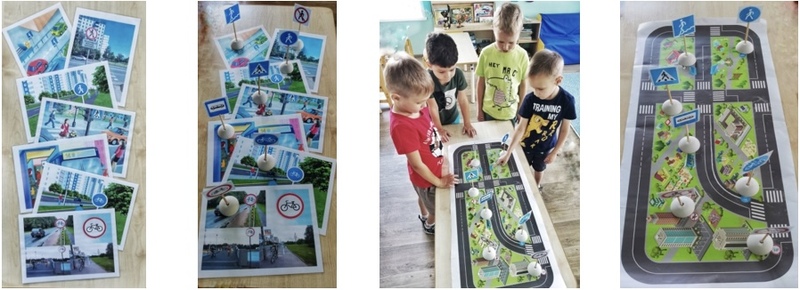 Музыкальный руководитель: Поехали дальше.Разучивание    и    исполнение 2-го  куплета песни «Веселые путешественники»Музыкальный руководитель: Вынужденная остановка. Почему? ( показ нескольких иллюстраций «Игра на дороге»). Дети отвечают на вопрос.Музыкальный руководитель: Да, вы правы, ребята - это игра на проезжей части. Водитель должен издалека заметить выбоину на дороге, встречную машину или зазевавшегося прохожего, а также ребят, играющих на проезжей части дороги. А успеет ли он вовремя затормозить или объехать играющих на дороге?    (ответы детей)Музыкальный руководитель: Правильно, ребята, не   всегда.   А   как   называются зазевавшиеся прохожие и дети, играющие на дороге?Музыкальный руководитель: Нарушителями правил дорожного движения.Музыкально-ритмическое упражнение «Светофор»Дети выполняют марширующие движения под песню «Когда поют светофоры», муз. М. Дунаевского воспитатель держит карточку с зелёным кругом. Как только музыка заканчивается, воспитатель показывает карточку с красным кругом, дети останавливаются. Игра продолжается несколько раз.Музыкальна игра «Правила дорожного движения»Звучит пьеса «Автомобиль» М. Раухвергера. Дети - машины, в руках у них рули, двигаются шагом. С окончанием музыки они останавливаются - горит красный свет светофора.Звучит пьеса «Пешеходы» Т.Ломовой. Дети – пешеходы переходят к другой боковой стене. Если музыка закончилась, а пешеходы не успели дойти до стены, то в этом случае, они должны отойти к намеченному месту и переждать движение машин. Не разрешается перебегать дорогу на красный сигнал светофора во время движения машин. Кто нарушает правило на некоторое время выходит из игры.Методические указания: Чтобы дети не привыкали к определённой длительности звучания музыкальных отрывков, нужно останавливать пьесу «Автомобиль» в разных местах. Это заставит ребят внимательно слушать музыку и быстрее реагировать на изменение ее характера. Если дети – машины также нарушают правила дорожного движения, то они временно выходят из игры. Музыкальный руководитель: Молодцы, но что же мы стоим, скорее в путь, поехали.Разучивание и исполнение   3-го куплета песни «Веселые путешественники».Музыкальный руководитель: Внимание, остановка. (Поднимает вверх руку со знаком «Перекресток»).   Почему   водитель   и   пешеход   должны   быть внимательны, увидев этот знак, что он обозначает?Дети: Этот знак обозначает «Перекресток». Это самое опасное место и для пешеходов, и для водителей.Музыкальный руководитель: Правильно.   Переходить перекресток надо только по пешеходным переходам и только при зеленом сигнале светофора. Мало того, прежде чем переходить дорогу, нужно посмотреть налево посмотреть направо и переходить дорогу.Музыкальный руководитель: А теперь еще один вопрос. С помощью каких длительностей нужно переходить улицу - «четвертных-  » или «восьмых-   ».Дети: С помощью «четвертных-   », т.к. «четвертные» означают: шаг -  шаг  -  шаг; а бегать по проезжей части нельзя.Музыкальная игра «Музыкальные шаги» - любая народная мелодия с ускорениемЦель: развивать ритмичность движений и умение сочетать их с произношением слов, реагировать на ускорение и замедление темпа чтения стихов.Ход игры: Дети встают. Сопровождают движения чтением стихотворения:Дети берут бубны и ритмично проигрываютЕле-еле, еле-еле                                    медленная ходьбаШаг за шагом, я иду, иду, идуА потом, потом, потом,                       ходьба с ускорениемВсе бегом, бегом, бегом Побежали, побежали                          бег на носках под ритм словПобежали, побежали…Тише, тише, не спешите,                     движения замедляются иНоги вы остановите,                          дети останавливаются,Раз-два,                                                Раз-два,                                                      останавливаютсяВот и кончилась игра.Рефлексия: Чтобы избежать дорожно-транспортного происшествия, водителям и пешеходам надо дружить, понимать и уважать друг друга. Потому что водитель иногда становится пешеходом, а пешеход может стать водителем. И только от их совместных действий зависит благополучная ситуация на улицах и дорогах.Музыкальный руководитель: А закончу занятие я шуточным стихотворением, которое и будет вашим домашним заданием. Виктор ВерёвкаНепослушный пешеходЧерез лес бежит дорога,Светофор моргает строго.К переходу все спешат:От лосей и до мышат.Иногда через дорогуПешеходов очень многоСкачет, ходит, пролетает,Пробегает, проползает.Мама ежика учила,Мама пальчиком грозила:– Помни правила, малыш!Если красный свет – стоишь!Если желтый – просто жди,На зеленый – проходи!Непослушный пешеходСделал все наоборот!Ежик очень торопилсяИ клубочком покатилсяПрямиком на красный свет!Можно так? Конечно, нет!Не ходи на красный свет!Еж тихонько пропыхтел:– Извините, не хотел.Рассказал нам светофор:Еж исправился с тех пор.Лучше всех порядок знает,Ничего не нарушает!Приложение 1:Песенка «Веселые путешественники»    1-й куплет:Мы едем, едем, едем                                          Нам весело живется.В далекие края,                                                 Мы песенку поем,Хорошие соседи,                                               А в песне той поетсяСчастливые друзья.                                           О том, как мы живем.Припев:Красный свет - стоп езда                             Он не для прохода.Для водителя тогда!                                           Светофор стоит мигая,И для пешехода.                                                Всем в движенье помогая.2-й куплет:Когда живется дружно,                                      А если нас увидитЧто может лучше быть?                                     Иль встретит кто-нибудь,И ссориться не нужно,                                       Друзей он не обидит,И можно всех любить.                                       Он скажет: «В добрый путь!»Припев:Свет зеленый - тра-та-та!                             Он для перехода.Для водителя езда.                                             Светофор стоит мигая,И для пешехода.                                                Всем в движенье помогая.3-й куплетМы ехали, мы пели,                                           Нам солнышко светило,И с песенкой смешной                                        Нас ветер обвевал,Все вместе, как сумели,                                      В пути нескучно былоПриехали домой.                                               И каждый подпевал:Припев:Желтый свет - тра-та-та!                              Людям помогает.Всем внимание тогда!                                        Знайте правила движеньяСветофор мигает,                                              Как таблицу умноженья!Приложение 2:Ссылки на музыкальные произведения к дидактической игре.«Подземный переход» ВИА «Синяя птица» муз. В. Шаинский, сл. С. Алиханов, А. Жигаревhttps://rur.hitmotop.com/song/58281139Отрывок из песни «Кручу, кручу, кручу педали кручу» из мультфильма «Прогулка Кота Леопольда» муз. Б. Савельева, сл. А Хайтаhttps://babysongs.ru/pesni/kot-leopold-kruchu-pedali-kruchuПесня про автобус из мультфильма (Литл Бэйби Бам)http://www.nofollow.ru/video.php?c=mvdLPTWOy70Песня «Зебра и переход» муз. Е. Такшаетова, сл. О. Кобаhttps://chudesenka.ru/4241-zebra-perehod.htmlПесня «Дорожные знаки» (Пешеходная дорожка)https://babysongs.ru/pesni/sovremennyie-detskie-pesni-dorojnyie-znakiПесня Движение на велосипедах запрещено»https://chudesenka.ru/5260-zapreschayuschie-znaki-zaprety-dvizheniya.htmlПесня «Движение пешеходов запрещено»https://chudesenka.ru/5260-zapreschayuschie-znaki-zaprety-dvizheniya.htmlГотовые нарезки представленных музыкальных произведенийhttps://cloud.mail.ru/public/vmCZ/aS1pNaDdX